附件四：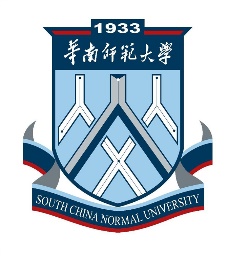 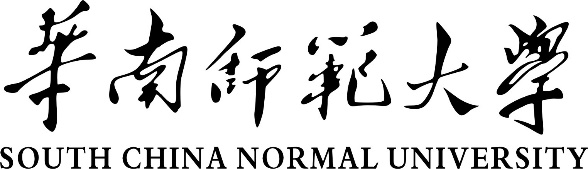 教育科学学院学生工作课题项目结题报告课题名称：                                      项目负责人:               联系电话：                学号：                    年级：                     专业：                     学历：                    指导教师:              联系电话：                  指导教师所属系所：                                  结题日期：                                教科院研究生团总支制2023年制目录一、研究意义	1（一）	11. 	12. 	1二、文献综述	3（一）	11. 	12. 	1（二）	11. 	12. 	1三、研究设计	1（一）	11. 	12. 	1四、xxx	3（一）	11. 	12. 	1（二）	1五、xxx	3（一）	11. 	12. 	1（二）	1参考文献	25附录	27一、XXX（一）黑体小三加粗，顶格，（一）（二）之间空1行XXX 正文（宋体 小四），首行缩进2个字符，全文1.25倍行距1. 仿宋 四号，顶格，1. 2. 不空行；1.点后空1格XXX（1）宋体四号加粗，（1）（2）之间不空行，数字用英文（Times New Roman）格式。XXX（二）XXXPS：章节间不要分页。需要分页的有：封面、目录、参考文献、附录。图1/表1（黑体 10号）按章节排序，如果是第二部分第一幅图，写图2-1图片标题放在图片的下面，表格标题放在表格的上面参考文献[1] 中文，宋体小四，标点符号Times New Roman。[2] 王芳琴.《听说教学·放胆开口》课案设计[J].语文学刊,2010(08):151.[3] PS：08的0去掉；中文[J].句号后面不空格，[1]后空1格。[2] 王芳琴.《听说教学·放胆开口》课案设计[J].语文学刊,2010(8):151.[4] 英文,times new roman，小四。名字所有字母大写，其余按照英文书写规则。[5] PESENTI M, SERON X, SAMSON D, et al. Basic and Exceptional Calculation Abilities in a Calculating Prodigy: A Case Study[J]. Mathematical Cognition, 1999, 5(2):97-148.[6] PS：英文的[J].句号后面空1格，[5]后空1格。[7] 中英:正文引用，每页重新编号，脚注用带圆圈的。脚注字体：中文宋体，英文Times New Roman小五。①和字空1格。参考文献分类排版：J-D-M-Z，同一分类按年从2023年由近及远排序。参考文献标注格式参考《国家标准-GB7714-2015 国家标准信息与文献参考文献著录规则》。提醒：M的要标上第几页，D要加地方。附录（“附录一”）如果只有一个附录直接写附录名字不写附录一，如图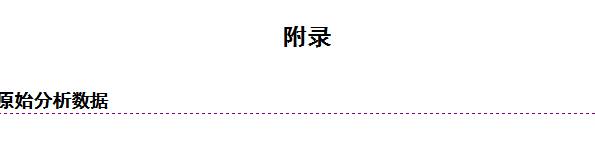 